LOTE 11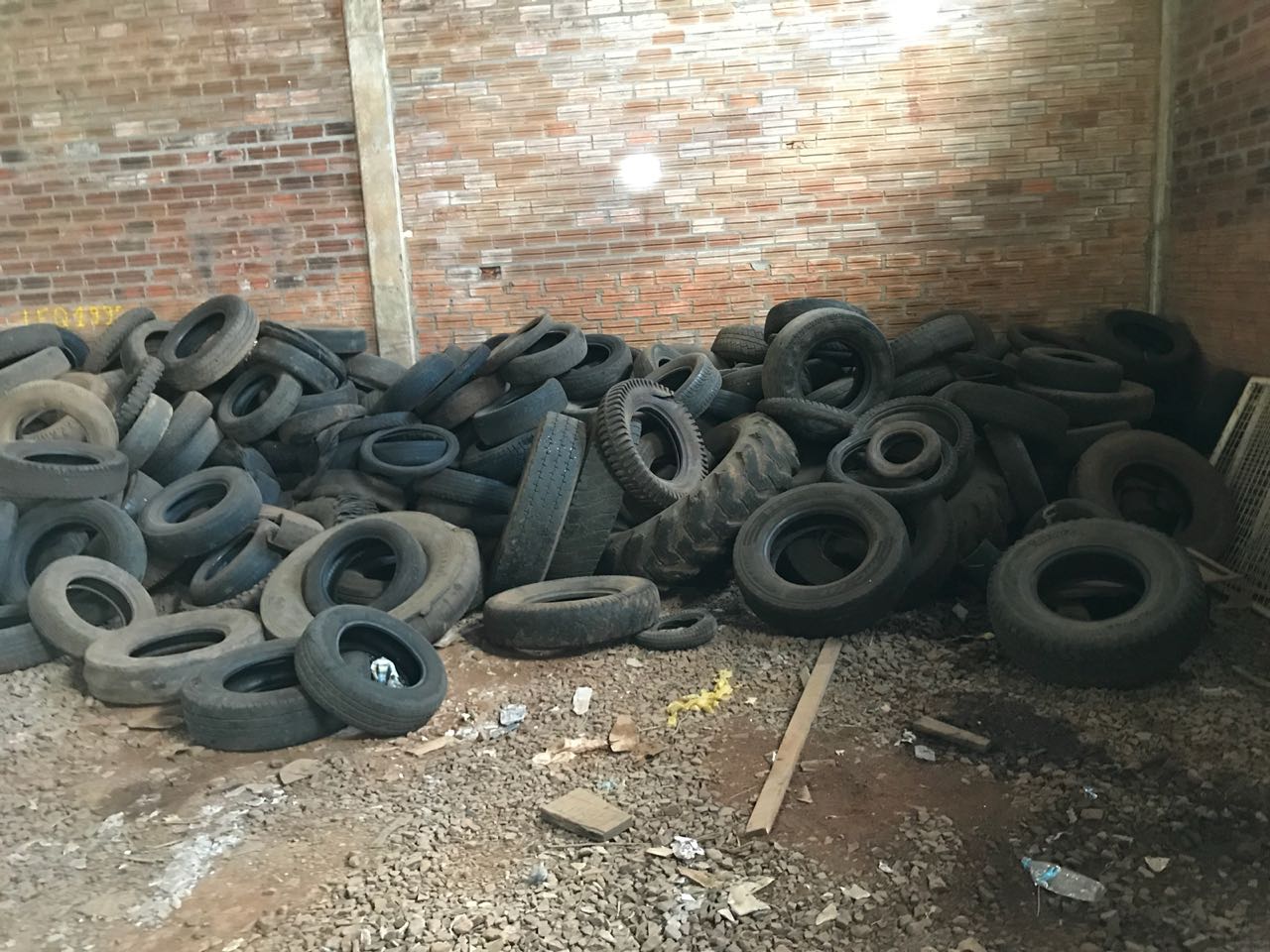 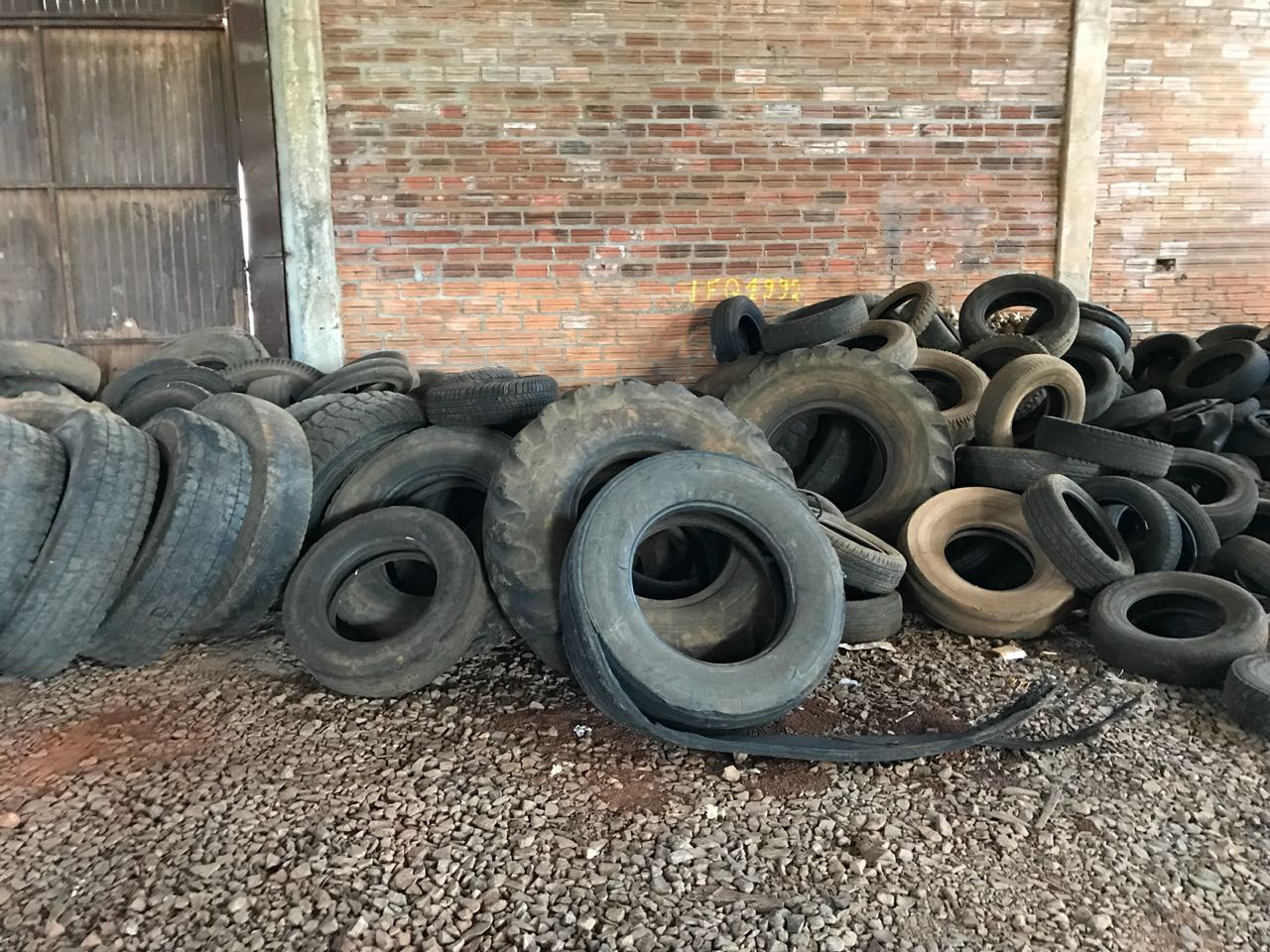 